	CLUB DE FÚTBOL GAZTE BERRIAK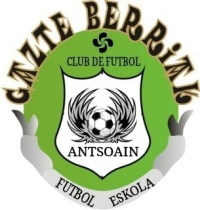 Mendikale, 6 – 8 31013 Antsoain / Ansoáin Tel.- 948.2019/2020 DENBORALDIKO IZEN-EMATEAK BERRITZEKORENOVACIONES DE INSCRIPCIÓN TEMPORADA 2019/20202019-2020 DENBORALDIAN IZENA EMATEKO FITXAFICHA DE INSCRIPCIÓN TEMPORADA 2019-2020Izen-abizenak  / Nombre y apellidos:	Jaiotza data / Fecha de nacimiento:	Helbidea / Dirección:	Herria / Población:	Telefonoa / Teléfono:	Gaurko taldea / Equipo actual:	Antsoaingo biztanleak / Empadronado en Ansoáin:		BAI/SÍ	EZ/NO Ezkaba Ikastetxe Publikoan ikasten / Estudia en Colegio Públio Ezkaba: BAI/SÍ	EZ/NO2018-2019 denboraldian C.F. Gazte Berriak Antsoain klubean parte hartu duten pertsonentzatIzena emateko prozedura:1- Jarduera ordaindu behar da, beherago ageri diren kuoten arabera, Gazte Berriak FE entitatearena den kontu honetan:La Caixa: ES24    Kontzeptuan, IZENA EMAN DUEN PERTSONAREN izena eta bi abizenak adierazi behar dira. Epea: maiatzaren 2tik 15era.2- Ordainagiria eta izen-emate fitxa honetan ageri diren datuak entrenatzaileari eman behar zaizkio, maiatzaren 2tik 15era.  Ezinbestekoa da epe hori betetzea, bestela, plaza galduko du pertsona horrek. 3- Antsoainen erroldatuta ez daudenek eta Idakin bonua edo Ezkaba Ikastetxe Publikoan matrikula egina dutenek lehentasuna dute jardueran parte hartzeko; baina Antsoainen erroldatuta ez daudenen kuota ordaindu beharko dute. 4- Izen-emate epea bukatzen denean, hau da 2019ko maiatzaren 15aren ondoren, kuota ez da inolaz ere itzuliko. 2019-2020 DENBORALDIKO KUOTAKAntsoainen erroldatuta daudenen kuotak:2014tik 2005era jaiotakoak 	120,00€2004tik 2002era jaiotakoak	146,62€ 2001an eta lehenago jaiotakoak	166,59€Antsoainen erroldatuta ez daudenen kuotak:2014tik 2005ra jaiotakoak 	150,00€2004tik al 2002era jaiotakoak	176,62€ 2001an eta lehenago jaiotakoak	196,59€Para personas que han participado en la temporada 2018-2019 en el C.F. Gazte Berriak AntsoainProcedimiento de inscripción:Realizar el pago de la actividad, correspondiente a la categoría, según la tabla de cuotas en el nº de cuenta deLa Caixa: ES24  perteneciente al Club de Fútbol Gazte Berriak indicando en el concepto nombre y dos apellidos de : del 2 al 15 de mayo.Remitir el justificante de ingreso y los datos de inscripción que aparecen en esta ficha al entrenador correspondiente del 2 al 15 de mayo. La persona que dentro de este plazo no cumpla con este requisito perderá su plaza.Las personas NO empadronadas pero abonadas a Idaki o matriculadas en el Colegio Público Ezkaba tienen preferencia para participar en la actividad, pero pagan la cuota como las personas NO empadronadas en Ansoain.La cuota no será devuelta bajo ningún concepto una vez finalizado el plazo de inscripción que es el .CUOTAS PARA TEMPORADA 2019-2020Personas empadronadas en Ansoáin:Nacidas de 2014 al 2005 	120,00€Nacidas de 2004 al 2002 	146,62€Nacidas en 2001 y posterior 	166,59€Personas no vecinas:Nacidas de 2014 al 2005	150,00 €Nacidas de 2004 al 2002 	176,62 €Nacidas en 2001 y posterior 	196,59 €